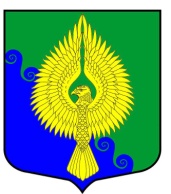 Внутригородское муниципальное образованиеСанкт-Петербургамуниципальный округ ЮНТОЛОВОМуниципальный Совет(МС МО МО Юнтолово)6-го созываРЕШЕНИЕ« 15 » апреля 2021 года	 								 	№  07Об отчете Главы Местной Администрации МО МО Юнтолово перед депутатами Муниципального Совета о результатах деятельности в 2020 году	В соответствии с Федеральным законом от 06.10.2003 № 131-ФЗ «Об общих принципах организации местного самоуправления в Российской Федерации», Законом Санкт-Петербурга от 23.09.2009 № 420-79 «Об организации местного самоуправления в Санкт-Петербурге» пунктом 6 статьи 35 Устава внутригородского муниципального образования Санкт-Петербурга муниципальный округ Юнтолово Муниципальный Совет решил:Принять к сведению отчет Главы Местной Администрации внутригородского муниципального образования Санкт-Петербурга муниципальный округ Юнтолово о результатах деятельности за 2020 год согласно приложению к настоящему решению.Признать работу Главы Местной Администрации внутригородского муниципального образования Санкт-Петербурга муниципальный округ  Юнтолово в 2020 году удовлетворительной. Решение вступает в силу с момента принятия.Глава муниципального образования,исполняющий полномочияпредседателя Муниципального Совета							С.К. ГревцеваПриложение 1к решению МС МО МО Юнтоловоот 15.04.2021 года №  07Отчет Главы Местной Администрации муниципального образования МО Юнтоловоперед депутатами Муниципального Совета о результатах своей деятельностив 2020 годуМестная Администрация внутригородского муниципального образования 
Санкт-Петербурга муниципальный округ Юнтолово (далее – Местная Администрация) является исполнительно-распорядительным органом, созданным для решения вопросов местного значения и осуществления переданных органам местного самоуправления внутригородских муниципальных образований Санкт-Петербурга отдельных государственных полномочий. Полномочия  Местной Администрации определены Уставом муниципального образования.В структуру Местной Администрации, утвержденную Решением Муниципального Совета, входят следующие отделы:​ организационный отдел;​ юридический отдел;​ бюджетно-финансовый   отдел;​ отдел благоустройства и охраны окружающей среды; отдел молодежной и социальной политики;​ отдел опеки и попечительства;​  материально-технический отдел.Общее количество сотрудников Местной Администрации на 31 декабря 2020 года составляло 25 человек, из них 22 человека замещают должности муниципальной службы 
(5 человек исполняют переданные нам государственные полномочия), 3 человека относятся к техническому персоналу.Организована работа по разработке организационных и правовых документов по вопросам, отнесенным к компетенции Местной Администрации. За 2020 год Местной Администрацией принято 95 постановлений и 54 распоряжения по основной деятельности. Своевременно отрабатываются и готовятся ответы на обращения,  общее количество обращений, поступивших  в МО МО Юнтолово,  составило 2332,  в т.ч.:  обращения граждан - 720, обращения органов государственной власти - 1468, обращения юридических лиц – 144.В соответствии с Соглашением о взаимодействии между Местной Администрацией и Муниципальным Советом, специалистами Местной Администрации осуществляется кадровая работа, юридическое сопровождение, делопроизводство в  Муниципальном Совете.	Бюджет внутригородского муниципального образования Санкт-Петербурга муниципальный округ Юнтолово (далее – бюджет)  на 2020 год был утвержден Решением Муниципального Совета № 02-03/20 от 20.12.2019 года.	В  утвержденный бюджет 2020 года в течение финансового года дважды вносились изменения, с учетом которых:	план по доходам уменьшен на 4,8 млн.рублей и составил 99 442,2 тыс.рублей фактически получено  102 754,6 тыс. рублей или 103,3%;	план по расходам  уменьшен на 7,5 млн.рублей и составил 106 584,2 тыс. рублей, фактическое исполнение составило 106 021,3 тыс.рублей  или 99,8%;финансовый год закончен с дефицитом в сумме  3 266,7 тыс.рублей при первоначально утвержденном дефиците 9 920 тыс.рублей. Покрытием дефицита послужил остаток свободных средств на счете по учету бюджетных средств.Из поступивших в местный бюджет доходов  собственные  доходы  (налоговые и неналоговые) составили 75159,7 тыс. рублей, что составило 71% в структуре доходов бюджета; безвозмездные поступления -  27 594,9 тыс.рублей или   17,4%  от общей суммы доходов.   Основным источником  собственных доходов в 2020  году  был  налог, взимаемый в связи с применением упрощенной системы налогообложения  - 39 903,1 тыс. рублей   (удельный вес 53% от собственных доходов).	  Межбюджетные трансферты предоставлялись в форме дотаций на компенсацию снижения доходов в связи с изменением законодательства по снижению ставки налога, взимаемого в связи с применением УСН, в целях налоговой поддержки предприятий малого и среднего предпринимательства – 2 908,8 тыс.рублей, и  субвенций на выполнение переданных государственных полномочий по опеке и по составлению протоколов об административных правонарушениях – 24 686,1 тыс.рублей.       		          Главными распорядителями бюджетных средств в отчетном периоде являлись  Муниципальный Совет (код ГРБС - 924)  и   Местная Администрация (код ГРБС – 969).         Исполнение бюджета по расходам осуществлялось в соответствии с принятыми расходными обязательствами.     			      													По разделу 0100 «Общегосударственные расходы» бюджетом предусмотрены средства в сумме 34 127,7 тыс.рублей, исполнены в сумме 33 714,4 тыс.рублей. В том числе, доля расходов на функционирование Главы муниципального образования,  представительного органа и Местной Администрации составила 33 025,9 тыс.рублей или 31 % от общих расходов бюджета. Расходы на  оплату труда лиц, замещающих выборные муниципальные должности, и муниципальных служащих осуществлялись в соответствии со ст.5 Закона Санкт-Петербурга «О реестрах муниципальных должностей в Санкт-Петербурге и предельных нормативах размеров оплаты труда депутатов муниципальных советов внутригородских муниципальных образований Санкт-Петербурга, членов выборных органов местного самоуправления в Санкт-Петербурге,  выборных должностных лиц местного самоуправления в Санкт-Петербурге, осуществляющих свои полномочия на постоянной основе, муниципальных служащих в Санкт-Петербурге» в пределах фонда оплаты труда, рассчитанного в соответствии со штатными расписаниями, действующими в 2020 году с соблюдением норматива формирования данных расходов, установленного постановлением Правительства Санкт-Петербурга от 26.11.2019 № 825 «Об утверждении нормативов формирования расходов на оплату труда депутатов, выборных должностных лиц местного самоуправления внутригородских муниципальных образований Санкт-Петербурга, осуществляющих свои полномочия на постоянной основе, муниципальных служащих и содержание органов местного самоуправления внутригородских муниципальных образований Санкт-Петербурга на 2020 год».Для расчета должностных окладов выборных муниципальных должностей и муниципальных служащих применялась расчетная единица, равная 1410 рублям. Резервный фонд Местной Администрации первоначально был утвержден в размере 10  тыс.рублей, в ходе исполнения бюджета средства резервного фонда не использовались и не перераспределялись. В 2020 году осуществлялось финансирование 11 ведомственных целевых программ, утвержденных постановлениями Местной Администрации. Расходы по целевым программам в бюджете муниципального образования составили 50831,4 тыс. рублей или  48%  от  общего объема расходов бюджета.  В том числе:Подраздел 0309 «Защита населения и территории от чрезвычайных ситуаций природного и техногенного характера». Средства в размере 17,7 тыс.рублей направлены на обучение неработающего населения способам защиты и действиям в чрезвычайных ситуациях, за учебный период было обучено 15 человек. С марта месяца в связи с распространением коронавирусной инфекции обучение было приостановлено.Подраздел 0412 «Другие вопросы в области национальной экономики». Запланированные  4,8 тысяч рублей на содействие развитию малого бизнеса использованы полностью для изготовления брошюр в поддержку малого бизнеса.Подраздел 0503 «Благоустройство». В  2020 году на  цели создания комфортной среды проживания для жителей было израсходовано 48 068,3 тыс.рублей,  - это 45%  расходов местного бюджета. Денежные средства были профинансированы в соответствии с ведомственной целевой программой, виды и адреса работ которой составляются на основании обращений граждан и фактического состояния территории.  Приоритетными направлениями расходов в сфере благоустройства были: - содержание внутриквартальных территорий в части обеспечения  ремонта  покрытий  – 27 755,8 тыс.рублей или 58% от всех расходов на благоустройство; - размещение и содержание детских и спортивных площадок – 7 091,1 тыс.рублей или 15% от всех расходов на благоустройство;  Натуральные показатели работ  в сфере благоустройства составили:Ремонт  асфальтового покрытия  10 внутриквартальных проездов площадью 9,2 тыс. кв.м  и тротуаров по 13 адресам площадью 1,1  тыс. кв.м.Ямочный ремонт асфальта  площадью 3,6 тыс. кв.м. на всей территории муниципального образования.Отремонтировано 13714  п.метров металлических газонных ограждений.Обустроена  новая  детская  площадка с устройством современного полимерного покрытия, дорожек из тротуарной плитки, детского игрового оборудования  по адресу  ул.Долгоозерная, 
д. 37, корп.2.   Всего на территории в ведении муниципального образования находится 57 детских и спортивных площадок, на которых в течение года проводились ремонтные работы: - ремонт  набивного и полимерного покрытия на площади 1,5 тыс.кв.м.,  - ремонт 550 единиц малых архитектурных форм,- установка 12 единиц детского и спортивного оборудования;- по 33 адресам осуществлен завоз песка в детские песочницы. Ремонт и восстановление газонов осуществлено на площади в  443 кв.м,  высажено 250 единиц кустарника.На протяжении всего года осуществлялась уборка территорий зеленых насаждений общего пользования местного значения площадью 18,8  га.Расходы по подразделу 0801 «Культура»  составили 2 178,2 тыс.рублей при плане 2 179,0,0 тыс.рублей и направлены на проведение 20 праздничных мероприятия для жителей округа в соответствии с ведомственной целевой программой, в которых приняли участие 4517 человек.Помимо мероприятий, предусмотренных программами, было организовано взаимодействие с культурно-просветительскими обществами, городскими и районными библиотеками,  досуговыми центрами и иными  учреждениями культуры  Санкт-Петербурга, в результате которого для жителей МО были организованы:- 28 кинопоказов, количество участников  – 700 чел;- 10 театральных спектаклей,  количество участников  - 250 чел.- 5 литературно-музыкальных вечера, количество участников  - 200 чел.- новогодние ледовые спектакли для детей, билеты на ледовые шоу получили 140 детей.В подразделе 0804 «Другие вопросы в области культуры и кинематографии»  денежные средства  в размере 91,1 тыс.рублей направлены на реализацию мероприятий ведомственной целевой программы по организации досуговых мероприятий для жителей муниципального образования, в рамках которой проведено 3 мероприятия с охватом 583  жителя округа.По расходным обязательствам, связанным с мероприятиями по профилактике правонарушений, незаконному потреблению наркотических средств, экстремизму, дорожно- транспортному травматизм, укреплению межнационального согласия была выпущена печатная продукция – тематические буклеты по 500 штук по каждому направлению на общую сумму 26,2 тыс.рублей. Кроме того, в течение года в муниципальной газете, на сайте http://www.untolovo.org,  в социальной сети ВКонтакте https://vk.com/mountolovo,  а также размещалась информация на информационном стенде в помещении МС и МА Юнтолово.В целях соблюдения требований, установленных постановлением Правительства 
Санкт-Петербурга № 121 от 13.03.2020  «О мерах по противодействию распространению в 
Санкт-Петербурге новой коронавирусной инфекции (СOVID-19)», ряд мероприятий, предполагающих массовое участие жителей,  был исключен из ведомственных целевых программ. Фактические расходы по подразделу 1202 «Периодическая печать и издательства» составили 627,3 тыс.рублей и были направлены на изготовление 13 выпусков периодического издания муниципального образования общим тиражом 136 тыс.экземпляров. По не программным направлениям  расходы осуществлены на следующие цели:        - по подразделу 0705 «Профессиональная подготовка, переподготовка и повышение квалификации» денежные средства в сумме 9,8 тыс.рублей направлены на повышение квалификации муниципальных служащих в соответствии с планом по организации профессионального  дополнительного профессионального образования.По подразделам 1001 и 1003 Пенсионное и социальное обеспечение осуществлены  выплаты пенсии за выслугу лет лицам, замещавшим муниципальные должности, и должности муниципальной службы  в размере  1100 тыс. рублей. Исполнение государственного полномочия по опеке. На конец 2020 года в отделе опеки состояло 54 подопечных несовершеннолетних ребенка, в приемных семьях находятся  35 детей.  
В составе расходов по подразделу 1004 «Охрана семьи и детства» в 2020 году были произведены расходы:- на выплату денежных средств на содержание ребенка в семье опекуна и в приемной семье в сумме 13 582,0 тыс.рублей, что составило 99,7% от назначений;- на выплаты денежных средств на вознаграждение приемным родителям, в сумме 6 673 тыс.рублей, что составило 97,7 % от плана.В 2020 году общая сумма заключенных Местной Администрацией муниципальных контрактов составила 57,8 млн. руб.,  в том числе:- путем проведения запроса котировок в электронной форме – 0,9 млн. руб.;- путем проведения открытого конкурса и открытого конкурса в электронной форме – 10 млн. руб.;- путем проведения электронного аукциона – 41,8 млн. руб.;- с единственным поставщиком  – 5,1 млн. руб.Таким образом, совокупный объем заключенных муниципальных контрактов по результатам размещения закупок конкурентным способом составил 91%. Ключевым показателем эффективности расходования бюджетных средств при проведении закупок  для муниципальных нужд является значение экономии, полученной в ходе определения поставщика  конкурентным способом. По результатам всех проведенных процедур экономия бюджетных средств составила  421 тыс. руб.Остаток средств на счете на начало 2020 года – 24 290,2 тыс.рублей, на  конец года – 21023,4 тыс.рублей.Муниципальный долг отсутствует. Муниципальные заимствования не производились.